ANALISI DELL’EVACUAZIONE DELLA CLASSE ____SEZIONE ___  N. ALUNNI ____ GIORNO __________________ ORE __________ DOCENTE  ___________________________ NELL’AULA/LAB./PALESTRA ____________________________________________________ NUMERO ALUNNI AL RADUNO ____ EVENTUALI DISPERSI _______ FERITI __________ 1)	Abbiamo udito l’allarme alle ore …… . 3)	Siamo usciti e recati al punto di raccolta come previsto alle ore….. 4)	Siamo rientrati in aula alle ore ….. .  NOTE DEL DOCENTE IL PRESENTE MODULO, SUBITO DOPO LA SUA COMPILAZIONE DA PARTE DELL’INSEGNANTE DOVRA’ ESSERE CONSEGNATO, TRAMITE IL SERRA-FILA, AL PERSONALE ADDETTO FIRMA  __________________________________ 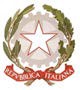 ISTITUTO COMPRENSIVO STATALE“Mons. Pasquale Guerriero”Scuola dell’Infanzia, Primaria e Secondaria Primo GradoVia De Sanctis – 83021 Avella (Av)Tel/fax n. 081/ 8251321Codice Meccanografico : AVIC842008 – Codice Fiscale: n. 92041320646Email istituzionale : avic842008@istruzione.itPEC:avic842008@pec.istruzione.itSito web. www.avicavella.gov.it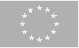 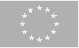 